Name ________________________________Period_____Date_______________________EARTH’S INTERIOR  Topic 7 Lesson 1 pages 280-290Page 281-2821.  Name two different methods that geologists have found to study the unseen interior of the Earth. ________________________________________________________________________________________________________________________________________________________________________________________________________________2.  Drilling holes into the Earth brings up ______________________________and gives geologists many clues such as where ______________are formed.  Also, _____________________carry rocks to the surface and gives us clues about how ___________________and __________________________.  Rocks from _______________________________show evidence that they formed deep within Earth’s crust and later elevated as _____________formed.3.  Make Observations:  Compare and contrast the paths 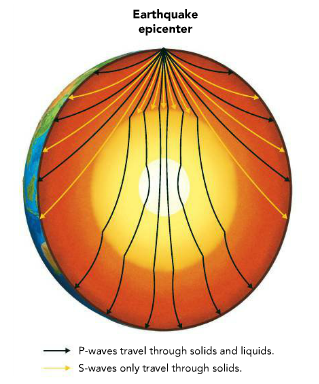 that P-waves and S-waves take through Earth.  How do you think this information helps geologists understand Earth’s interior? FIRST-highlight the S-waves.___________________________________________________________________________________________________________________________________________________________________________________________________________________________________________________________________________________________________________________________________________________________________________________________________Page 283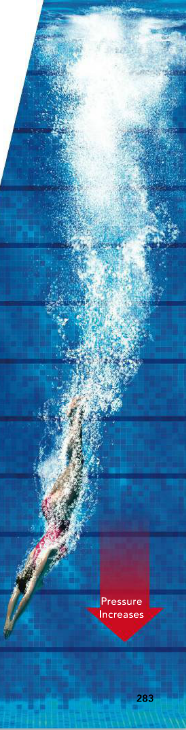 4.  Compare and Contrast. How is the water in a swimming pool similar to Earth’s interior?   How is it different?  (Hint:  Consider both temperature and pressure in your answer.)_______________________________________________________________________________________________________________________________________________________________________________________________________________________________________________________________At what location in the pool would the water pressure be greatest?___________________________________________________Page 284-285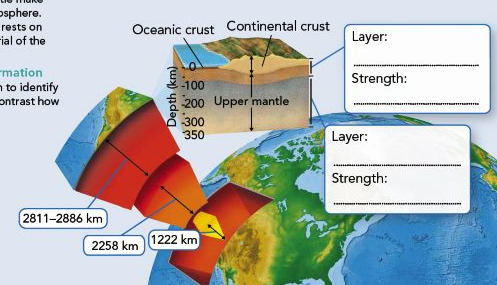 5.  The crust and uppermost mantle make up the rigid lithosphere.  The lithosphere rests on the softer material of the asthenosphere.  Use the diagram at the left to identify the layers and contrast how rigid they are.6.  From the PPT, what is the composition, (what type of rock) is the mantle made of? _______________7.  The crust and the upper most part of the mantle is called the ____________________.8.  The part of the mantle just beneath the lithosphere that may bend like a spoon but is still solid is called the _____________________________.9.  Use the data in the table to complete this graph.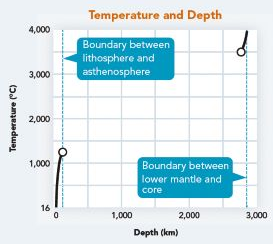 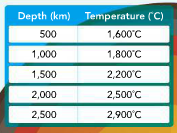 How does temperature change with the depth in the Earth’s mantle?______________________________________________________10.  Label the 4 main layers of the Earth.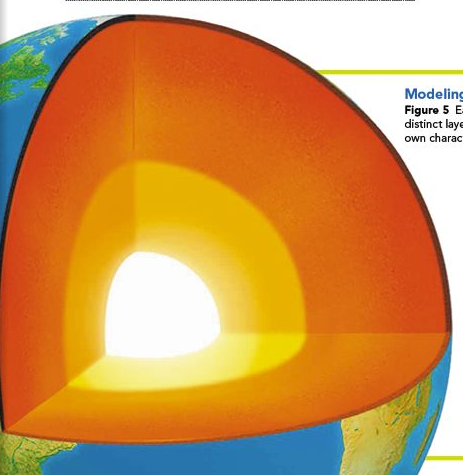 11.  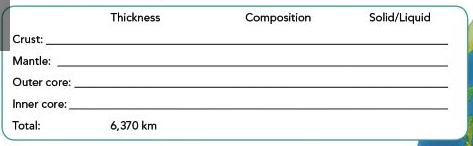 